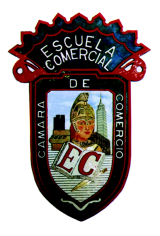 OBJETIVO Conocer el concepto de razones financieras de rentabilidad, identificar aquellas ms representativas para efectos del análisis financiero y realizar las interpretaciones correspondientesDESARROLLORazones de RentabilidadLa rentabilidad es el resultado neto de varias políticas y decisiones. La rentabilidad se refiere a la capacidad de la organización para generar utilidades o incrementar los activos netos de la entidad, en relación a sus ingresos, su capital contable y sus propios activos. Las razones de rentabilidad muestran los efectos combinados de la liquidez, de la administración de activos, y de la administración de las deudas sobre los resultados de operación.Razón de Margen de Utilidad sobre VentasUtilidad Neta / Ventas totales netasLas ventas totales pueden ser ventas a crédito o de contado}La utilidad neta es después de ISR y PTUÉsta razón indica el porcentaje de utilidad sobre las ventas realizadasUn porcentaje alto equivale a beneficio. Se sugiere comparar el precio con la competencia, si existe un precio elevado se podría perder mercado en un futuroSe puede sacrificar margen de utilidad a cambio de mayor volumen de ventasSe debe analizar el método para fijar precios de ventaSi resulta un porcentaje bajo entonces se recomienda revisar precios y compara contra la competenciaSe sugiere analizar y controlar costos fijos y variablesRazón de Rendimiento sobre el capital socialUtilidad Neta / Capital socialIndica el rendimiento en relación a las aportaciones de los accionistasUna razón baja indica posible reducción o pérdida de mercado. Deberá analizarse si existen ventas suficientes que proporcionen utilidadesSe debe analizar el producto su precio, la garantía, el servicio, el empaque y la presentación Rendimiento sobre el patrimonioUtilidad neta / Capital contableSe conoce también como tasa de rendimiento sobre la inversión de los accionistasIndica cuál es el rendimiento que genera el patrimonio de la entidad ( derechos de los accionistas sobre los activos netos de la misma)Rendimiento sobre la inversiónUtilidad neta / Activo totalConocido también como ROAMide la eficiencia total de la administración de la empresa en la obtención de utilidades después de utilidades después de impuestos, a partir de los activos disponiblesCuanto más alto sea el rendimiento sobre la inversión de la empresaACTIVIDADRealiza los ejercicios en  clase con los datos proporcionados por el maestro y determina las razones correspondientes, con su interpretación que le correspondeEntrega la información de acuerdo a los requisitos para la presentación de trabajosGrupos: 53A y 53B                                                                                       Prof. Rosa María López LariosSemana: Nov 6 a 10                                                                                     Clases: 49 a 53